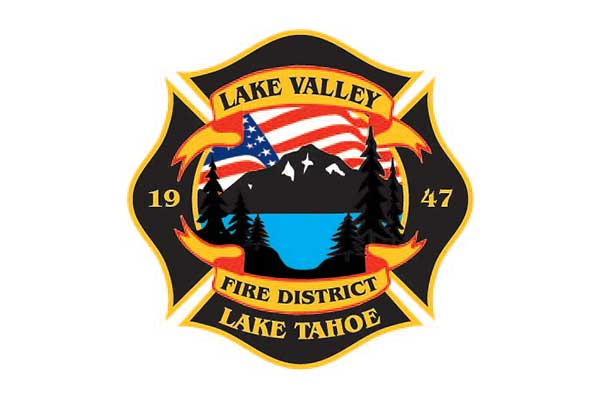 AGENDALAKE VALLEY FIRE PROTECTION DISTRICT2211 Keetak Street, Meyers, CAMeeting of the Board of Directors4:00 pm    May 7th, 20241.	PLEDGE OF ALLEGIANCE2. 	ROLL CALL3.	APPROVAL OF AGENDA4.	READING OF THE MINUTES OF THE REGULAR MEETING FOR April 11th, 20245.	PUBLIC COMMENTS6.	COMMUNICATIONS7.	OLD BUSINESS	A.   JPA UPDATE	B.   BOARD POLICY UPDATE	C.   STRATEGIC PLAN UPDATE8.	NEW BUSINESSA.   Update to MOU with the City of South Lake Tahoe 	B.  Annexation, City of South Lake Tahoe Update and discussion.9. 	REPORTS	A. Firefighter AssociationsLocal 4409Firefighters Foundation          B. Lake Valley Fire Protection District Chief’s Report          C. Battalion ChiefsFire Marshal, Steve PevenageOperations, Perry QuinnTraining, Chuck Malone10. REVIEW AND APPROVE District Year to Date Income and Expense Report for                  July 1, 2023 to April 30, 202411. APPROVE DISTRICT PAYROLL      A. Pay Period 8- April 12, 2024			                          $189,956.35      B. Pay Period 9- April 26, 2024					     $214,121.5012. PAYMENT OF BILLS      A.  April 30, 2024							     $58,631.44      B.  May    , 2024							     $13.  ADJOURNMENTPublic participation is encouraged. The meeting location is accessible to people with disabilities. Every reasonable effort will be made to accommodate participation of the disabled in all of the District’s public meetings. If particular accommodations for the disabled are needed, please contact the Administrative Assistant at (530) 577-3737 at least 24 hours in advance of the meeting.